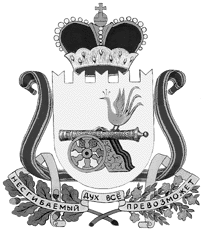 администрация муниципального образования«Вяземский район» смоленской областираспоряжениеот 20.07.2021 № 347-рВ соответствии с письмом заместителя Министра цифрового развития, связи и массовых коммуникаций Российской Федерации О.Ю. Качанова                         от 17.05.2021 № ОК-П13-070-18044 и распоряжением Администрации Смоленской области от 08.07.2021 №1298-р/адм «Об утверждении перечня массовых социально значимых государственных и муниципальных услуг, подлежащих переводу в электронный формат на территории Смоленской области»:Утвердить прилагаемый перечень массовых социально значимых муниципальных услуг (далее – МСЗУ), подлежащих переводу в электронный формат на территории Смоленской области, и назначить ответственных за перевод массовых социально значимых муниципальных услуг в электронный формат.Руководителям структурных подразделений назначить ответственных исполнителей за перевод МСЗУ в электронный формат, в срок до 26.07.2021.Ответственным исполнителям за перевод МСЗУ в электронный формат привести наименование муниципальных услуг в соответствие с прилагаемым перечнем МСЗУ, в срок до 06.08.2021.Назначить ответственным за организацию перевода МСЗУ в электронный формат заместителя Главы муниципального образования «Вяземский район» Смоленской области Лукину О.М.Отделу информационной политики и информационных технологий (Павлов А.Г.) обеспечить подключение ответственных сотрудников за перевод МСЗУ в электронный формат к Облачной цифровой платформе обеспечения предоставления государственных (муниципальных) услуг ПГС.Разместить настоящее распоряжение на официальном сайте Администрации муниципального образования «Вяземский район» Смоленской области.Контроль за исполнением данного распоряжения возложить на заместителя Главы муниципального образования «Вяземский район» Смоленской области Лукину О.М.Глава муниципального образования«Вяземский район» Смоленской области                                         И.В. ДемидоваПЕРЕЧЕНЬмассовых социально значимых муниципальных услуг, подлежащих переводу в электронный форматСогласовано:Исп.Разр.Разослать: отдел ИП и ИТ, сайт, Лукиной О.М.., управление ЖКХ, транспорта и дорожного хозяйства, комитет образования, комитет имущественных отношений, комитет архитектуры и землеустройства, отдел опеки и попечительства, прокуратура.

экз. 10       Об утверждении перечня массовых социально значимых муниципальных услуг, предоставляемых Администрацией муниципального образования «Вяземский район» Смоленской области, подлежащих переводу в электронный форматУТВЕРЖДЁНраспоряжением Администрации муниципального образования «Вяземский район» Смоленской областиот 20.07.2021 № 347-р№п/пНаименование массовой социально значимой муниципальной услуги Ответственный за перевод массовой социально значимой муниципальной услуги в электронный форматОчередь перевода в электронный вид1231.Выдача разрешения на ввод объекта в эксплуатациюпредседатель комитета по архитектуре и землеустройству Волков Валерий Борисович12.Выдача разрешения на строительство объекта капитального строительства (в том числе внесение изменений в разрешение на строительство объекта капитального строительства и внесение изменений в разрешение на строительство объекта капитального строительства в связи с продлением срока действия такого разрешения)председатель комитета по архитектуре и землеустройству Волков Валерий Борисович13.Направление уведомления о соответствии построенных или реконструированных объектов индивидуального жилищного строительства или садового дома требованиям законодательства Российской Федерации о градостроительной деятельностипредседатель комитета по архитектуре и землеустройствуВолков Валерий Борисович14.Направление уведомления о соответствии указанных в уведомлении о планируемом строительстве параметров объекта индивидуального жилищного строительства или садового дома установленным параметрам и допустимости размещения объекта индивидуального жилищного строительства или садового дома на земельном участкепредседатель комитета по архитектуре и землеустройству Волков Валерий Борисович15.Выдача градостроительного плана земельного участкапредседатель комитета по архитектуре и землеустройствуВолков Валерий Борисович16.Выдача разрешений на право вырубки зеленых насажденийначальник управления жилищно-коммунального хозяйства, транспорта и дорожного хозяйства Цурков Сергей Витальевич17.Выплата компенсации части родительской платы за присмотр и уход за детьми в государственных и муниципальных образовательных организациях, находящихся на территории соответствующего субъекта Российской Федерациипредседатель комитета образования Семенков Игорь Михайлович18.Организация отдыха детей в каникулярное время   председатель комитета образования Семенков Игорь Михайлович19.Перераспределение земель и (или) земельных участков, находящихся в государственной или муниципальной собственности, и земельных участков, находящихся в частной собственностипредседатель комитета имущественных отношений Коломацкая Жанна Ивановна110.Предоставление разрешения на осуществление земляных работначальник управления жилищно-коммунального хозяйства, транспорта и дорожного хозяйства Цурков Сергей Витальевич111.Присвоение адреса объекту адресации, изменение и аннулирование такого адресапредседатель комитета по архитектуре и землеустройству Волков Валерий Борисович112.Согласование проведения переустройства и (или) перепланировки помещения в многоквартирном домепредседатель комитета по архитектуре и землеустройству Волков Валерий Борисович113.Утверждение схемы расположения земельного участка или земельных участков на кадастровом плане территориипредседатель комитета по архитектуре и землеустройству Волков Валерий Борисович114.Предоставление земельного участка, находящегося в муниципальной собственности, или государственная собственность на который не разграничена, на торгахпредседатель комитета имущественных отношений КоломацкаяЖанна Ивановна115.Информационное обеспечение физических и юридических лиц на основе документов Архивного фонда Российской Федерации и других архивных документов, предоставление архивных справок, архивных выписок и копий архивных документовначальник архивного отдела Орлова Марина Эдуардовна116.Направление уведомления о планируемом сносе объекта капитального строительства и уведомления о завершении сноса объекта капитального строительстваначальник управления жилищно-коммунального хозяйства, транспорта и дорожного хозяйства Цурков Сергей Витальевич117.Признание садового дома жилым домом и жилого дома садовым домомпредседатель комитета по архитектуре и землеустройству Волков Валерий Борисович118.Перевод жилого помещения в нежилое помещение и нежилого помещения в жилое помещениепредседатель комитета по архитектуре и землеустройству Волков Валерий Борисович119.Предоставление разрешения на отклонение от предельных параметров разрешенного строительства, реконструкции объекта капитального строительствапредседатель комитета по архитектуре и землеустройству Волков Валерий Борисович120.Выдача разрешения на установку и эксплуатацию рекламных конструкций на соответствующей территории, аннулирование такого разрешенияпредседатель комитета по архитектуре и землеустройствуВолков Валерий Борисович121.Выдача разрешения на использование земель или земельного участка, которые находятся в государственной или муниципальной собственности, без предоставления земельных участков и установления сервитута, публичного сервитутапредседатель комитета имущественных отношений Коломацкая Жанна Ивановна122.Отнесение земель или земельных участков к определенной категории или перевод земель или земельных участков из одной категории в другуюпредседатель комитета по архитектуре и землеустройству Волков Валерий Борисович123.Установление сервитута (публичного сервитута) в отношении земельного участка, находящегося в государственной или муниципальной собственностипредседатель комитета имущественных отношений КоломацкаяЖанна Ивановна124.Выдача акта освидетельствования проведения основных работ по строительству (реконструкции) объекта индивидуального жилищного строительства с привлечением средств материнского (семейного) капиталапредседатель комитета по архитектуре и землеустройствуВолков Валерий Борисович125.Оформление свидетельств об осуществлении перевозок по маршруту регулярных перевозок и карт маршрута регулярных перевозок, переоформление свидетельств об осуществлении перевозок по маршруту регулярных перевозок и карт маршрута регулярных перевозокначальник управления жилищно-коммунального хозяйства, транспорта и дорожного хозяйства Цурков Сергей Витальевич126.Предоставление недвижимого имущества, находящегося в государственной и муниципальной собственности, арендуемого субъектами малого и среднего предпринимательства при реализации ими преимущественного права на приобретение арендуемого имущества, в собственностьпредседатель комитета имущественных отношений Коломацкая Жанна Ивановна127.Подготовка и утверждение документации по планировке территорииПредседатель комитета по архитектуре и землеустройствуВолковВалерий Борисович128.Выдача решения о согласовании архитектурно-градостроительного облика объекта капитального строительствапредседатель комитета по архитектуре и землеустройству Волков Валерий Борисович129.Предоставление разрешения на условно разрешенный вид использования земельного участка или объекта капитального строительствапредседатель комитета по архитектуре и землеустройству Волков Валерий Борисович130.Установка информационной вывески, согласование дизайн-проекта размещения вывескипредседатель комитета по архитектуре и землеустройству Волков Валерий Борисович231.Постановка граждан на учет в качестве лиц, имеющих право на предоставление земельных участков в собственность бесплатнопредседатель комитета имущественных отношений Коломацкая Жанна Ивановна232.Предварительное согласование предоставления земельного участка, находящегося в государственной или муниципальной собственностипредседатель комитета имущественных отношений Коломацкая Жанна Ивановна233.Предоставление в собственность, аренду, постоянное (бессрочное) пользование, безвозмездное пользование земельного участка, находящегося в государственной или муниципальной собственности, без проведения торговпредседатель комитета имущественных отношений Коломацкая Жанна Ивановна234.Предоставление земельного участка, находящегося в государственной или муниципальной собственности, в собственность бесплатнопредседатель комитета имущественных отношений Коломацкая Жанна Ивановна235.Принятие на учет граждан в качестве нуждающихся в жилых помещенияхначальник управления жилищно-коммунального хозяйства, транспорта и дорожного хозяйства Цурков Сергей Витальевич236.Предоставление жилого помещения по договору социального найманачальник управления жилищно-коммунального хозяйства, транспорта и дорожного хозяйства ЦурковСергей Витальевич337.Прием заявлений о зачислении в государственные и муниципальные образовательные организации субъектов Российской Федерации, реализующие программы общего образованияпредседатель комитета образования Семенков Игорь Михайлович338.Установление опеки, попечительства (в том числе предварительные опека и попечительство), патроната, освобождение опекуна (попечителя) от исполнения им своих обязанностейначальник отдела опеки и попечительства Кустарева Надежда Валентиновна339.Назначение ежемесячной выплаты на содержание ребенка в семье опекуна (попечителя) и приемной семьеначальник отдела опеки и попечительства Кустарева Надежда Валентиновна340.Назначение и выплата единовременного пособия при передаче ребенка на воспитание в семьюначальник отдела опеки и попечительства Кустарева Надежда Валентиновна341.Постановка на учет и направление детей в образовательные учреждения, реализующие образовательные программы дошкольного образованияпредседатель комитета образования Семенков Игорь Михайлович3Заместитель Главы____________ О.М. Лукина _____________Начальник юридического отдела____________ В.П. Березкина ___________Главный специалист ОМС                           ____________ Л.В. Икатова _____________Начальник отдела ИП и ИТ2-81-21                    ____________ А.Г. Павлов ______________Начальник отдела ИП и ИТ2-81-21                    ____________ А.Г. Павлов ______________